GERENDÁS KÖZSÉG HELYI ESÉLYEGYENLŐSÉGI PROGRAMJÁNAK FELÜLVIZSGÁLATA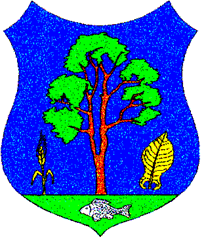 2015. JÚNIUS 29.BevezetésÖsszhangban az Egyenlő Bánásmódról és az Esélyegyenlőség Előmozdításáról szóló 2003. évi CXXV. törvény, a helyi esélyegyenlőségi programok elkészítésének szabályairól és az esélyegyenlőségi mentorokról szóló 321/2011. (XII. 27.) Korm. rendelet és a helyi esélyegyenlőségi program elkészítésének részletes szabályairól szóló 2/2012. (VI. 5.) EMMI rendelet rendelkezéseivel, Gerendás Község Önkormányzata a 47/2013. (IX.18.) számú KT. határozatával elfogadott Helyi Esélyegyenlőségi Programjában rögzítette az esélyegyenlőség érdekében szükséges feladatokat. Az önkormányzat vállalta, hogy az elkészült és elfogadott Esélyegyenlőségi Programmal összehangolja a település más dokumentumait, valamint az önkormányzat fenntartásában lévő intézmények működtetését. Vállalta továbbá, hogy az Esélyegyenlőségi Program elkészítése során bevonja partneri kapcsolatrendszerét, különös tekintettel a köznevelés állami és nem állami intézményfenntartóira. Jelen dokumentum a jogszabályi előírásoknak megfelelően az Esélyegyenlőségi Program felülvizsgálatának elvégzését írja le.CélokA Helyi Esélyegyenlőségi Program átfogó céljaGerendás település Önkormányzata az Esélyegyenlőségi Program elfogadásával érvényesíteni kívánja:az egyenlő bánásmód, és az esélyegyenlőség biztosításának követelményét,a közszolgáltatásokhoz történő egyenlő hozzáférés elvét, a diszkriminációmentességet, szegregációmentességet,a foglalkoztatás, a szociális biztonság, az egészségügy, az oktatás és a lakhatás területén a helyzetelemzés során feltárt problémák komplex kezelése érdekében szükséges intézkedéseket. A köznevelési intézményeket – az óvoda kivételével – érintő intézkedések érdekében együttműködik az intézményfenntartó központ területi szerveivel (tankerülettel). A HEP IT céljaCélunk a helyzetelemzésre építve olyan beavatkozások részletes tervezése, amelyek konkrét elmozdulásokat eredményeznek az esélyegyenlőségi célcsoportokhoz tartozók helyzetének javítása szempontjából.További célunk meghatározni a beavatkozásokhoz kapcsolódó kommunikációt.Szintén célként határozzuk meg annak az együttműködési rendszernek a felállítását, amely a programalkotás és végrehajtás során biztosítja majd a megvalósítás, nyomon követés, ellenőrzés-értékelés, kiigazítás támogató strukturális rendszerét, vagyis a HEP Fórumot és a hozzá kapcsolódó tematikus munkacsoportokat.A program készítését előíró jogszabályi környezet rövid bemutatásaA helyi esélyegyenlőségi program elkészítését az egyenlő bánásmódról és az esélyegyenlőség előmozdításáról szóló 2003. évi CXXV. törvény (továbbiakban: Ebktv.) előírásai alapján végeztük. A program elkészítésére vonatkozó részletszabályokat a törvény végrehajtási rendeletei, a helyi esélyegyenlőségi programok elkészítésének szabályairól és az esélyegyenlőségi mentorokról” szóló 321/2011. (XII.27.) Korm. rendelet „2. A helyi esélyegyenlőségi program elkészítésének szempontjai” fejezete és a helyi esélyegyenlőségi program elkészítésének részletes szabályairól szóló 2/2012 (VI.5.) EMMI rendeletalapján alkalmaztuk, különös figyelmet fordítva a a Magyarország helyi önkormányzatairól szóló 2011. évi CLXXXIX. törvény (továbbiakban: Mötv.)a szociális igazgatásról és szociális ellátásokról szóló 1993. évi III. törvény (továbbiakban: Szt.)a foglalkoztatás elősegítéséről és a munkanélküliek ellátásáról szóló 1991. évi IV. törvény (továbbiakban: Flt.)a nemzetiségek jogairól szóló 2011. évi CLXXIX. törvény (továbbiakban: nemzetiségi törvény)az egészségügyről szóló 1997. évi CLIV. törvény (továbbiakban: Eütv.)a gyermekek védelméről és a gyámügyi igazgatásról szóló 1997. évi XXXI. törvény (továbbiakban: Gyvt.)a nemzeti köznevelésről szóló 2011. évi CXC. törvény (továbbiakban: Nkntv.)előírásaira.HEP FÓRUMA megvalósítás folyamataA Helyi Esélyegyenlőségi Programban foglaltak végrehajtásának ellenőrzése érdekében HEP Fórumot hoztunk létre. A HEP Fórum feladatai:- az HEP IT megvalósulásának figyelemmel kísérése, a kötelezettségek teljesítésének nyomon követése, dokumentálása, és mindezekről a település képviselő-testületének rendszeres tájékoztatása,- annak figyelemmel kísérése, hogy a megelőző időszakban végrehajtott intézkedések elősegítették-e a kitűzött célok megvalósulását, és az ezen tapasztalatok alapján esetleges új beavatkozások meghatározása- a HEP IT-ben lefektetett célok megvalósulásához szükséges beavatkozások évenkénti felülvizsgálata, a HEP IT aktualizálása, - az esetleges változások beépítése a HEP IT-be, a módosított HEP IT előkészítése képviselő-testületi döntésre- az esélyegyenlőséggel összefüggő problémák megvitatása- a HEP IT és az elért eredmények nyilvánosság elé tárása, kommunikálásaAz esélyegyenlőség fókuszban lévő célcsoportjaihoz és/vagy kiemelt problématerületekre a terület aktorainak részvételével tematikus munkacsoportokat alakítunk az adott területen kitűzött célok megvalósítása érdekében. A munkacsoportok vezetői egyben tagjai az Esélyegyenlőségi Fórumnak is, a munkacsoportok rendszeresen (minimum évente) beszámolnak munkájukról az Esélyegyenlőségi Fórum számára. A munkacsoportok éves munkatervvel rendelkeznek.Helyi esélyegyenlőségi program felülvizsgálata	MÉLYSZEGÉNYSÉG 1. SZ. INTÉZKEDÉSI TERVMÉLYSZEGÉNYSÉG 2. SZ. INTÉZKEDÉSI TERVMÉLYSZEGÉNYSÉG 3. SZ. INTÉZKEDÉSI TERVMÉLYSZEGÉNYSÉG 4. SZ. INTÉZKEDÉSI TERVGYERMEKEK 1. SZ. INTÉZKEDÉSI TERVGYERMEKEK 2. SZ. INTÉZKEDÉSI TERVGYERMEKEK 3. SZ. INTÉZKEDÉSI TERVNŐK 1. SZ. INTÉZKEDÉSI TERVNŐK 2. SZ. INTÉZKEDÉSI TERVNŐK 3. SZ. INTÉZKEDÉSI TERVIDŐSEK 1. SZ. INTÉZKEDÉSI TERVIDŐSEK 2. SZ. INTÉZKEDÉSI TERVIDŐSEK 3. SZ. INTÉZKEDÉSI TERVFOGYATÉKKAL ÉLŐK 1. SZ. INTÉZKEDÉSI TERVFOGYATÉKKAL ÉLŐK 2. SZ. INTÉZKEDÉSI TERVFOGYATÉKKAL ÉLŐK 3. SZ. INTÉZKEDÉSI TERVDátum: 								AláírásAz intézkedés címe, megnevezéseVan kiút!A helyzetelemzés következtetéseiben feltárt esélyegyenlőségi probléma megnevezéseÉvről-évre magas az álláskeresők száma a mélyszegénységben élők közöttAz intézkedéssel elérni kívánt célFoglalkoztatás növeléseRövidtávú: Felmérés, információgyűjtés, adatok elemzéseKözéptávú: Kapcsolatfelvétel a Munkaügyi Központtal, egyéb munkaközvetítő irodákkalHosszú távú: Foglalkoztatás növeléseAz intézkedés tartalmaIgényfelmérés a célcsoport körében, lehetőségeik felmérése; Tájékoztató; Megállapodás a Munkaügyi Központtal, egyéb munkaközvetítő irodákkalAz intézkedés megvalósításának határideje2015. 12. 31.Az intézkedés eredményességét mérő dokumentumokHatósági szerződések – képzési     közfoglalkoztatásiLejárt/nem lejárt határidőNem lejárt határidőAz IT jelenlegi állapota(folyamatban lévő/befejezett/tervezett)Folyamatban lévőA tartós munkanélküliek foglalkoztatása az önkormányzat részéről pályázati forrás segítségével (START munkaprogram) valósul meg. EredményA közfoglalkoztatásba az önkormányzat megpróbál minél több munkanélküli személyt bevonni. 2013. évben 60 fő, 2014. évben 70 fő, a 2015. évben ez idáig 64 fő vett részt a közfoglalkoztatásban.Helyben induló a munkaügyi központ által indított képzéseink: 2013-ban: -     alapkompetencia 17 főpálinkafőző 10 főkazánfűtő 10 fő2014-ben: - betanított parkgondozó, gépkezelő: 15 főMódosításHatáridő módosításAz intézkedés megvalósításának határideje: 2018. 06. 30.Az intézkedés címe, megnevezéseRosszul összehangolt közösségi közlekedésA helyzetelemzés következtetéseiben feltárt esélyegyenlőségi probléma megnevezéseGerendás község közlekedés szempontjából zsáktelepülésAz intézkedéssel elérni kívánt célÁlláskeresők esélyeinek növeléseRövidtávon: 1 év: a közlekedés hiányosságának felmérése, probléma feltárásKözéptáv: 2 év: Közösségi közlekedés javítása Békéscsaba Gyula irányábaHosszú táv: 3 év: Foglalkoztatottsági esélyek növelése a jobb közlekedés általAz intézkedés tartalmaProblémafeltárás, Kapcsolatfelvétel a MÁV és a Körös Volán szakmai vezetésévelAz intézkedés megvalósításának határideje2018. 06. 30.Az intézkedés eredményességét mérő dokumentumokLejárt/nem lejárt határidőNem lejárt határidőAz IT jelenlegi állapota(folyamatban lévő/befejezett/tervezett)Folyamatban lévőEredményA probléma feltárás megtörtént. A Volánnal az egyeztetések évente megtörténnek, de sajnos ez idáig eredményt nem tudtunk elérni, hogy a cél megvalósuljon.MódosításAz intézkedés címe, megnevezéseTanuljunk!A helyzetelemzés következtetéseiben feltárt esélyegyenlőségi probléma megnevezéseÁlláskeresők között magas az alacsony képzettségűek számaAz intézkedéssel elérni kívánt célAlacsony képzettség csökkentéseRövidtávon: érintettek motiválásaKözéptáv: kapcsolatfelvétel képzőintézettelHosszú táv: alacsony képzettség csökkentése 50%-kalAz intézkedés tartalmaInformációgyűjtés, információk továbbítása, helyzetelemzés, toborzás, helyi kapcsolatok, lehetőségek feltérképezése, eredmények értékelése, felmérések, kérdőívekAz intézkedés megvalósításának határideje2018. 06. 30.Az intézkedés eredményességét mérő dokumentumokSikeres vizsgát tett résztvevők száma.Lejárt/nem lejárt határidőNem lejárt határidőAz IT jelenlegi állapota(folyamatban lévő/befejezett/tervezett)Folyamatban lévőA kapcsolatfelvétel megtörtént a célcsoporttal és a Munkaügyi Központtal, a képzések szervezése és lebonyolítása folyamatos.EredményEmelkedett a képzésben résztvevő munkanélküliek száma;Helyben induló a munkaügyi központ által indított képzéseink: 2013-ban: -     alapkompetencia 17 főpálinkafőző 10 főkazánfűtő 10 fő2014-ben: - betanított parkgondozó, képkezelő: 15 főMódosításAz intézkedés címe, megnevezéseÉletkezdés!A helyzetelemzés következtetéseiben feltárt esélyegyenlőségi probléma megnevezéseAz álláskeresők között magas a pályakezdő fiatalok arányaAz intézkedéssel elérni kívánt célPályakezdő fiatalok foglalkoztatásának erősítéseRövid táv: 1 évKözép táv: 2 évHosszú táv: 5 évAz intézkedés tartalmaMár 7-8. osztályban tanácsadás, tájékoztatás, álláskeresési tréning szervezése. Felmérni, hogy mely szakmákra lenne szükség a településen, régióban a munkaerőpiacon. Helyi adókedvezmény bevezetése a helyi vállalkozásoknak a helyi pályakezdőt alkalmazóknál, ill. vállalkozást indító pályakezdőknek.Az intézkedés megvalósításának határideje2018.06. 30.Az intézkedés eredményességét mérő dokumentumokLejárt/nem lejárt határidőNem lejárt határidőAz IT jelenlegi állapota(folyamatban lévő/befejezett/tervezett)Folyamatban lévőKapcsolatfelvétel a Munkaügyi Központtal és az oktatási intézménnyel megtörtént.EredményMunkaügyi Központ által szervezett „Pályaválasztási Vásáron” részt vesznek a továbbtanulás előtt álló diákjaink, ahová a beutazás szervezett formában történik.MódosításAz intézkedés címe, megnevezéseA gyermekvédelmi kedvezményben részesülő gyermekek nagy arányaA helyzetelemzés következtetéseiben feltárt esélyegyenlőségi probléma megnevezéseA településen nagyon magas a gyermekvédelmi kedvezményben részesülők száma az összes gyermeklétszámhoz képest.Az intézkedéssel elérni kívánt célGyermekvédelmi kedvezményben részesülők számának csökkentéseRövid táv: 1 év 5%Közép táv: 5 év 15%Hosszú táv: 8 év 30%Az intézkedés tartalmaMunkahelyteremtés, jövedelem növelése kiegészítő tevékenység felkutatásával, életviteli tanácsadásAz intézkedés megvalósításának határideje2018. 06. 30.Az intézkedés eredményességét mérő dokumentumokRendszeres gyermekvédelmi kedvezményt megállapító önkormányzati határozatok száma2013. év: 74 gyermek2014. év: 73 gyermek2015. év: 69 gyermekLejárt/nem lejárt határidőNem lejárt határidőAz IT jelenlegi állapota(folyamatban lévő/befejezett/tervezett)Folyamatban lévőCsökkent a rendszeres gyermekvédelmi kedvezményben részesülők száma, de ez sajnos nem jelenti az összlakosság számhoz viszonyított arányuk csökkenését.EredményHelyi közfoglalkoztatásba igyekszünk minél több gyermeket nevelő munkanélkülit bevonni, de mivel közfoglalkoztatás keretében vannak foglalkoztatva a rendszeres gyermekvédelmi kedvezményre jogosultságuk fennmarad.MódosításAz intézkedés címe, megnevezéseA gyermekeké a jövő!A helyzetelemzés következtetéseiben feltárt esélyegyenlőségi probléma megnevezéseKözségünkben a születések száma az utóbbi 5 évben nem érte el a 10 főt, a gyermekek aránya a lakosságon belül nagyon alacsony, mindössze 7,9 %!Az intézkedéssel elérni kívánt célNövekedjen a gyermekek aránya a lakosságon belül.Az intézkedés tartalmaInformációgyűjtés, tájékoztatás, motiválás, életviteli tanácsadás, pénzbeli támogatás gyermekszületés eseténAz intézkedés megvalósításának határideje2018. 06. 30.Az intézkedés eredményességét mérő dokumentumokAz életkezdési támogatás kifizetését elrendelő határozatok számaVédőnői nyilvántartás Lejárt/nem lejárt határidőNem lejárt határidőAz IT jelenlegi állapota(folyamatban lévő/befejezett/tervezett)Folyamatban lévőEredményA gyermekszületések számának emelkedése.2013. évben: 5 gyermek2014. évben: 6 gyermek2015. évben: várhatóan 8 gyermek (jelenleg 6)Ha kis mértékben is, de emelkedő tendenciát mutat a gyermekszületések száma.MódosításAz intézkedés címe, megnevezéseGyermek- család- jövőA helyzetelemzés következtetéseiben feltárt esélyegyenlőségi probléma megnevezéseA gyermekszegénység nő, egyre több családban fedezhető fel, hogy a gyermek éhesen megy iskolába, óvodába, nincs megfelelő ruházata, hiányzik felszerelés, amelyet a szülő nem tud biztosítani számára.Az intézkedéssel elérni kívánt célÖnellátó családok számának növelése.Az intézkedés tartalmaHelyzetfeltárás, információgyűjtés, motiváció, helyzetelemzés után a Start-munkában megtermelt termények felhasználása szociális célra, önellátásra berendezkedni tudó és akaró családok bevonása, segítése szakmai tanácsokkalAz intézkedés megvalósításának határideje2016.06.30.Az intézkedés eredményességét mérő dokumentumokLejárt/nem lejárt határidőNem lejárt határidőAz IT jelenlegi állapota(folyamatban lévő/befejezett/tervezett)Folyamatban lévőEredményAz önkormányzat minden évben pályázik nyári gyermekétkeztetés támogatására, hogy a nyári szünet ideje alatt is biztosítva legyen a rászoruló családok számára a gyermekek ingyenes étkeztetése. 2014. évben 30 gyermek, 2015. évben 35 rászoruló gyermek részesül ingyenes étkezésben a nyári szünetben.MódosításHatáridő módosításAz intézkedés megvalósításának határideje: 2018. 06. 30.Az intézkedés címe, megnevezéseA Nők is tudnak bizonyítani!A helyzetelemzés következtetéseiben feltárt esélyegyenlőségi probléma megnevezéseA nők munkaerő-piaci negatív megkülönböztetéseAz intézkedéssel elérni kívánt célRövid távon: tájékoztató rendezvények, anyagok, szórólapok.Közép távon: adók, foglalkoztatási mutatók.Hosszútávon: Foglalkoztatási mutatók 5%-os növelése.Az intézkedés tartalmaKapcsolatfelvétel célcsoporttal, információgyűjtés, munkaadók felkeresése, motiválása, elért eredmények értékelése.Az intézkedés megvalósításának határideje2018. 06.30.Az intézkedés eredményességét mérő dokumentumokLejárt/nem lejárt határidőNem lejárt határidőAz IT jelenlegi állapota(folyamatban lévő/befejezett/tervezett)Folyamatban lévőEredményA településen megvalósuló közfoglalkoztatási programba igyekszünk minél magasabb arányban bevonni ezt a célcsoportot.MódosításAz intézkedés címe, megnevezéseGyermeküket egyedül nevelő nők segítéseA helyzetelemzés következtetéseiben feltárt esélyegyenlőségi probléma megnevezéseGyermeküket egyedül nevelő nők számára segítséget nyújtó intézkedések hiányaAz intézkedéssel elérni kívánt célNők elhelyezkedési ezáltal a család megélhetési esélyeinek növelése.Rövid távon: nyári szünidő felére biztosítani a gyermekek biztonságos elhelyezésének lehetőségét iskolában, óvodában – 1 évKözéptávon: az összes szünidő felére biztosítani a gyermekfelügyeletet, felmérni az esetleges bölcsőde iránti igényt.Hosszútávon: oktatási intézmények teljes szünidejére biztosítani a gyermekfelügyeletet.Az intézkedés tartalmaInformációgyűjtés, igényfelmérés, helyszín meghatározása, költségek tervezése, dolgozók számának, szakképzettségének meghatározása, külsős szakképzett munkaerő bevonása a szolgáltatás biztosítása érdekében.Az intézkedés megvalósításának határideje2018. 06. 30.Az intézkedés eredményességét mérő dokumentumokLejárt/nem lejárt határidőNem lejárt határidőAz IT jelenlegi állapota(folyamatban lévő/befejezett/tervezett)Folyamatban lévőA nyári szünetben helyi civil szervezetek szervezésében tábort tartanak, ezen időtartam két hét.EredményMódosításAz intézkedés címe, megnevezéseFigyeljünk egymásra!A helyzetelemzés következtetéseiben feltárt esélyegyenlőségi probléma megnevezéseTapasztalat szerint a nők nem kérnek segítséget problémáik megoldásához.Az intézkedéssel elérni kívánt célA nők merjenek beszélni a problémáikról, nagyobb az esély a helyes megoldásokra.Az intézkedés tartalmaInformációgyűjtés, tanácsadás, ismeretek szélesítése, krízishelyzet időbeni felismerése, elbeszélgetések, szükség esetén Az intézkedés megvalósításának határideje2015.12.31.Az intézkedés eredményességét mérő dokumentumokLejárt/nem lejárt határidőNem lejárt határidőAz IT jelenlegi állapota(folyamatban lévő/befejezett/tervezett)Folyamatban lévőEredményMódosításHatáridő módosításAz intézkedés határideje: 2018. 06. 30.Az intézkedés címe, megnevezéseSzámítógépre fel!A helyzetelemzés következtetéseiben feltárt esélyegyenlőségi probléma megnevezéseHelyi adatgyűjtés során tapasztaltuk, hogy az idősek informatikai jártassága alacsony.Az intézkedéssel elérni kívánt célAz idősek informatikai jártasságának növelése. R: érdeklődés felkeltése 6 hónapK.: Alapfokú számítástechnikai ismeretek megszerzése 1,5  évH.: internethasználat, a mindennapi életet segítő alkalmazás 3 év.Az intézkedés tartalmaInformációgyűjtés, tájékoztatás, érdeklődés felkeltése, érdeklődők számára képzés feltételeinek megteremtése, képzés elindítása, internet klub létrehozása. Az intézkedés megvalósításának határideje2018. 06. 30.Az intézkedés eredményességét mérő dokumentumokLejárt/nem lejárt határidőNem lejárt határidőAz IT jelenlegi állapota(folyamatban lévő/befejezett/tervezett)Folyamatban lévőEredményA képzés technikai feltételei megvalósultak, szervezés alatt.MódosításAz intézkedés címe, megnevezéseVelük együtt!A helyzetelemzés következtetéseiben feltárt esélyegyenlőségi probléma megnevezéseA településen növekvő tendenciát mutat az idősek száma, ezen belül az egyedül élő idősek aránya.Az intézkedéssel elérni kívánt célCsökkenteni az idősek magányosságát.R.: Az érintett célcsoport felkeresése, felkutatása, információgyűjtés, érdeklődés felkeltéseK.: Közösségi programok szervezése a célcsoport érdeklődésének megfelelően, nappali ellátás népszerűsítéseH.: Csökkenteni az izolálódott idősek számát.Az intézkedés tartalmaKapcsolatfelvétel, információnyújtás, motiváció, partnerek felkutatása, segítők, civil közreműködők felkutatása, elért eredmények értékelése kérdőívek segítségével. Az intézkedés megvalósításának határideje2018. 06. 30.Az intézkedés eredményességét mérő dokumentumokLejárt/nem lejárt határidőNem lejárt határidőAz IT jelenlegi állapota(folyamatban lévő/befejezett/tervezett)Folyamatban lévőHelyi civil szervezetek munkájába-, valamint a települési rendezvények lebonyolításába az idősek bevonása. Sajnos az idősek csoportjából minden rendezvény kapcsán „ugyanazon kör” van jelen a rendezvény aktív részeseként.EredményA településen a hagyományosan megrendezésre kerülő programok aktív segítői, részesei az idősek.MódosításAz intézkedés címe, megnevezéseElőzzük meg!A helyzetelemzés következtetéseiben feltárt esélyegyenlőségi probléma megnevezéseTelepülésünkre nem jellemző a bűnözés, azonban előfordulnak az idősek kárára elkövetett bűncselekmények. Ez a célcsoport egészségügyi állapota, elszigeteltsége miatt fokozott veszélynek van kitéve.Az intézkedéssel elérni kívánt célAz idősebb lakosság fokozott védelmének biztosítása, biztonságérzetük növelése.Az intézkedés tartalmaTájékoztatás, figyelemfelhívás az óvatosságra, polgárőrség fokozott figyelme az idősek iránt. Az intézkedés megvalósításának határideje2018. 06. 30.Az intézkedés eredményességét mérő dokumentumokLejárt/nem lejárt határidőNem lejárt határidőAz IT jelenlegi állapota(folyamatban lévő/befejezett/tervezett)Folyamatban lévőA helyi Polgárőrség fokozott figyelmet fordít arra, hogy a településen megjelenő „idegenek” itt tartózkodásának okát feltérképezze, óvva ezzel a házaló kereskedelmet folytató-, valamint a bűncselekmény szándékával érkező személyektől a könnyen befolyásolható idős embereket.EredményA településen továbbra sem jellemző az idősek kárára elkövetett bűncselekmény.MódosításAz intézkedés címe, megnevezéseMegváltozott munkaképességűek foglalkoztatása!A helyzetelemzés következtetéseiben feltárt esélyegyenlőségi probléma megnevezéseMegváltozott munkaképességűek foglalkoztatásának alacsony számaAz intézkedéssel elérni kívánt célMegváltozott munkaképességűek foglalkoztatásának növeléseAz intézkedés tartalmaProbléma feltárás, helyi adatgyűjtés, adatok elemzése, munkáltatók felkutatása; Szociális foglalkoztatókkal kapcsolat felvétele; Foglalkoztatás növelése Az intézkedés megvalósításának határideje2018. 06. 30.Az intézkedés eredményességét mérő dokumentumokLejárt/nem lejárt határidőNem lejárt határidőAz IT jelenlegi állapota(folyamatban lévő/befejezett/tervezett)Folyamatban lévőEredményA megváltozott munkaképességű embereknek is igyekszünk egészségi állapotuknak megfelelő munkát biztosítani a településen megvalósuló közfoglalkoztatási program keretében.MódosításAz intézkedés címe, megnevezéseFogyatékkal élők közlekedésének hiányosságaiA helyzetelemzés következtetéseiben feltárt esélyegyenlőségi probléma megnevezéseFogyatékkal élő célcsoport egészségügyi szolgáltatásokhoz , mindennapi teendőik ellátásához szükséges közlekedési feltételek javítása Az intézkedéssel elérni kívánt célA célcsoport tagjainak egyenlő esély biztosítása az egészségügyi szolgáltatások és a mindennapjaikhoz szükséges szolgáltatások igénybevételére.Az intézkedés tartalmaInformációgyűjtés utak, járdák állapotáról, buszok betegszállítók akadálymentesítettségéről, kapcsolatfelvétel Volánnal, út- és járda egyenlőtlenségek javítása  Az intézkedés megvalósításának határideje2015. 06. 30.Az intézkedés eredményességét mérő dokumentumokLejárt/nem lejárt határidőNem lejárt határidőAz IT jelenlegi állapota(folyamatban lévő/befejezett/tervezett)Folyamatban lévőEredményTelepülésünk részt vesz az AROP 1.A.3. program keretében készülő járási szintű Esélyegyenlőségi Program előkészítési munkáiban, mely program segítségével megvalósulhat a probléma megoldása.MódosításHatáridő módosítása. Az intézkedés megvalósításának határideje: 2018. 06. 30. Az intézkedés címe, megnevezéseAkadálymentes településA helyzetelemzés következtetéseiben feltárt esélyegyenlőségi probléma megnevezéseA településé intézményeiben hiányos az akadálymentesítés.Az intézkedéssel elérni kívánt célA szolgáltatásokhoz való hozzáférés feltételeinek kialakítása.Az intézkedés tartalmaFelmérni az intézmények akadálymentesítési állapotát, tervek elkészítése, forrásteremtés. Fizikai akadálymentesítés kiépítése 100 %-ra.Az intézkedés megvalósításának határideje2018. június 30.Az intézkedés eredményességét mérő dokumentumokLejárt/nem lejárt határidőAz IT jelenlegi állapota(folyamatban lévő/befejezett/tervezett)EredményMódosításÚj intézkedés